Список  руководящих и педагогических работников МБОУ СОШ №1 сельского поселения «Село Троицкое» по состоянию на 14.01.2019 года  №Ф.И.О.полностьюКакое учебное заведение окончил, год окончанияДата поступления на работу, педагогический стаж, Категория, год прохождения аттестацииГод прохождения курсовой подготовкиСпециальность по дипломуПреподаваемый предмет (с указанием нагрузки)1Бельды Вера Игоревна 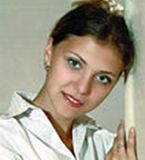 г. Хабаровск Государственное образовательное учреждение высшего образования «Дальневосточный государственный гуманитарный университет»Диплом ВСГ №2844198  04.07.2008Общий стаж работы, дата  поступления на работу с 17.08.2008, 9 летСтаж  работы по специальности9 летСЗД2017Биология с дополнительной специальностью география Учитель биологии и географииГеграфия-212Бельды Янина Кирилловна 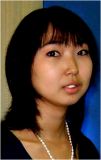 г. Хабаровск Государственное образовательное учреждение высшего профессионального образования «Дальневосточный государственный гуманитарный университет»Диплом КГ № 90785  30.06.2011гОбщий стаж работы, дата  поступления на работу с08.10.2008, 10 летСтаж  работы по специальности10летСЗД2016Лингвист-преподаватель  по специальности «Теория и методика преподавания иностранных языков и культур»Английский язык343 Пестова АльбинаДмитриевна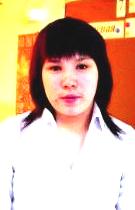 Краевое  государственное бюджетное образовательное учреждение среднего профессионального образования  «Хабаровский педагогический колледж»Диплом  27 СПА № 000151925.06.2012гОбщий стаж работы, дата  поступления на работу с 15.08.20126 летСтаж  работы по специальности6 летСЗД2016гПреподавание в начальных классахУчитель начальных классовНачальные классы18ч,, 3 часа  внеурочная деятельность4Боженко Надежда Герасимовна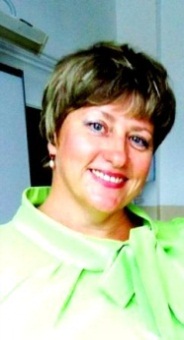 Хабаровский государственный педагогический институт 1984Диплом МВ №192526 30.06.1984Общий стаж работы, дата  поступления на работу с15.08.1984, 34 годаСтаж  работы по специальности36 летВысшая 2010г.2014г.Английский и немецкий языкиУчитель средней школыАнглийский язык -30ч.5Бондаренко Валентина Алексеевна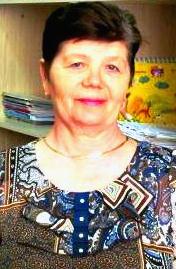 Хабаровский государственный педагогический институт  Диплом Ю №517014 24.06.1972Дата  поступления на работу с15.08.1972,  46 летСтаж  работы по специальности44 года Высшая  2015г.2015г.Учитель математики средней школыМатематикаМатематика –27,5ч.6Бородина Вера Ивановна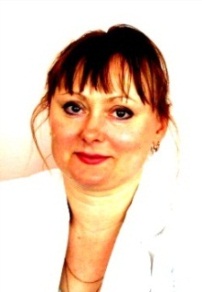 г. Комсомольск-на-Амуре Педагогическое училищеДиплом СТ № 226337  25.06.1992Комсомольский-на –Амуре государственный педагогический университетДиплом   ДВС №0596119  31.05.2001Общий стаж работы, дата  поступления на работу с15.08.1992, 26 летСтаж  работы по специальности26 летСЗД2015 Учитель начальных классовУчитель начальных классовГеография и экология Учитель географии ,экологииНачальные классы-18ч.,  внеурочная деятельность 3 часа7Бортников  Александр ВладимировичКомсомольский-на –Амуре государственный педагогический университетДиплом ЭВ № 298637 22.05.1997гОбщий стаж работы, дата  поступления на работу с 11.08.1988, 30 летСтаж  работы по специальности24 года СЗД2017г.Общетехнические дисциплины и трудовое обучениеУчитель общетехнических дисциплин и трудового обученияТехнология –28.8Быков Иван Васильевич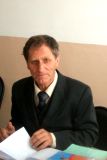 Арзамасский  государственный педагогический институт им. А.П. Гайдара Диплом  Ш № 1123397 26.06.1970гОбщий стаж работы, дата  поступления на работу с15.08.1970,  48 летСтаж  работы по специальности41год СЗД2016Педагогика и методика начального образования Учитель начальных классов средней школыНачальные классы (индивидуальное обучение)-36ч.9Власова Татьяна Спиридоновна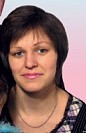 Комсомольский-на –Амуре государственный педагогический институтДиплом ШВ №18145529.06.1994гОбщий стаж работы, дата  поступления на работу с16.08.1994, 24 годаСтаж  работы по специальности24 года Высшая2017г.2015г.Педагогика и методика начального обученияУчитель начальных классовНачальные классы-18ч., внеурочная деятельность – 3 часа10Воропаева Светлана Викторовна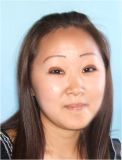 Краевое  государственное образовательное учреждение среднего профессионального образования  «Хабаровский педагогический колледж»Диплом АК № 109714813.06.2007Федеральное государственное казённое учреждение высшего профессионального образования « Хабаровский пограничный институт  федеральной службы безопасности Российской Федерации»Диплом  102724  032384421.06.2014Общий стаж работы, дата  поступления на работу с14.07.2005, 13 летСтаж  работы по специальности11 летСЗД2014г.Иностранный языкУчитель иностранного языка начальной и основной школыЮриспруденцияЮристАнглийский язык- 34ч.11Галичина Александра Ильинична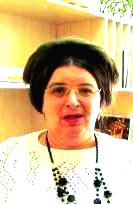 Комсомольский-на – Амуре государственный педагогический институтДиплом Э № 560907  30.06.1972Общий стаж работы, дата  поступления на работу с08.08.1972, 47 летСтаж  работы по специальности 47летСЗД2015г.География и биологияУчитель географии и биологии средней школыГеография, биологияИндивидуальное обучение на дому36ч.12Гаер Наталья ИгнатьевнаНиколаевское –на –Амуре педагогическое училище Диплом  СТ №225830 01.07.1994г. Хабаровск Государственное образовательное учреждение высшего образования «Дальневосточный государственный гуманитарный университет»Диплом ВСГ №3641222  15.04.2010Общий стаж работы, дата  поступления на работу с15.08.1994, 24 годаСтаж  работы по специальности22 годаПервая квалификационная категория2017Преподавание в начальных классахУчитель начальных классов со специализацией «учитель трудового обучения»Логопедия Учитель- логопедУчитель – логопед 1 ст, Учитель трудового обучения 11 ч13Грайберг Марина Борисовна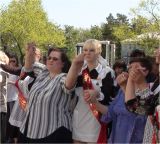 Хабаровский государственный педагогический институт  Диплом  № КВ344542  08.07.1985Диплом  № КВ344542  08.07.1985Общий стаж работы, дата  поступления на работу с15.08.1985, 33 года Стаж  работы по специальности31 годСЗД2014Черчение, рисование и трудУчитель средней школы ИЗО -21ч.14 Мартынюк Екатерина ВладимировнаФГБОУ ВО «Тихоокеанский государственный университет» г.ХабаровскБакалаврДиплом № 102724  297107423.06.2017гОбщий стаж работы, дата  поступления на работу с21.08.2017,  1 годСтаж  работы по специальности1годПедагогическое образование (с двумя профилями подготовки)  Математика. Информатика Математика, информатика – 26,5ч15Зезянова Марина Владимировна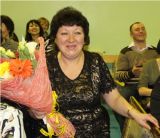 Хабаровский государственный институт физической культуры Диплом  ИВ № 49611126.06.1982гОбщий стаж работы, дата  поступления на работу с07.09.1982, 36 летСтаж  работы по специальности36 летСЗД2014г.Физическое воспитаниеПреподаватель физического воспитания Физкультура- 12ч.16ИбрагимоваНаталья  Владимировна 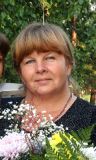 Комсомольский-на –Амуре государственный педагогический институтДиплом ФВ №25778818.04.1992Общий стаж работы, дата  поступления на работу с01.11.1982, 36 летСтаж  работы по специальности35лет Первая 20172016г.Педагогика и методика начального обученияУчитель начальных классовНачальные классы-    19ч, внеурочная деятельность -3 ч17Кашкова Светлана Павловна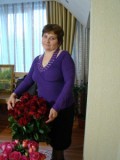 г. Хабаровск  Государственное образовательное учреждение высшего профессионального образования «Дальневосточный государственный гуманитарный университет» Диплом ВСГ №0862841 17.06.2006Николаевское-на- Амуре ,педагогическое училищеДиплом ГТ №790092 27.06.1981Общий стаж работы, дата  поступления на работу с15.08. 1981, 36 летСтаж  работы по специальности36 летВысшая 2017г.2015г.Педагогика и психология с дополнительной специальностью «Педагогика и методика начального обучения»Педагог-психолог и учитель начальных классов Учитель начальных классовНачальные классы-    18ч, внеурочная деятельность 4 ч, индивидуальное обучение на дому –15 ч18Обухова Екатерина Юрьевна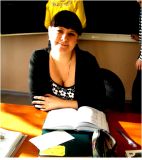 Г. Хабаровск Государственное образовательное учреждение высшего профессионального образования «Дальневосточный государственный гуманитарный университет»Диплом  ВСГ№ 363562424.06.2009гОбщий стаж работы, дата  поступления на работу с06.07.2006, 12 летСтаж  работы по специальности12 лет------------2017ИсторияУчитель истории История  26,5 ч.19Ковалева Светлана Максимовна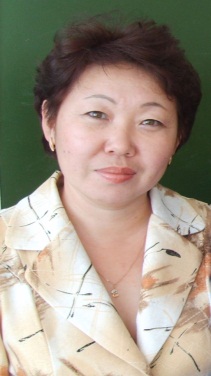 Хабаровский государственный педагогический институтДиплом  РВ № 4349202.07.1990ГОбщий стаж работы, дата  поступления на работу с12.09.1984, 34 годаСтаж  работы по специальности25 летВысшая, 2016г.2014гИстория и педагогикаУчитель истории,обществоведения и методист по воспитательной работе История и обществознание-25ч.20Коростелева Наталья Николаевна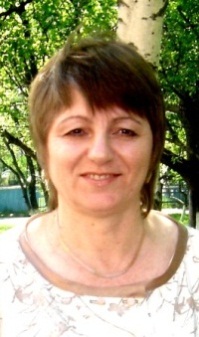 ХГПИ 1983г.Общий стаж работы, дата  поступления на работу с01.09.1978, 40 летСтаж  работы по специальности36 летВысшая. 2016г.2015г.Русский язык и литератураРусский язык, литература- 13,5 час.21Ледова Людмила Викторовна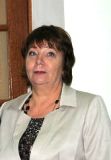 г. Хабаровск  Государственное образовательное учреждение высшего образования «Дальневосточный государственный гуманитарный университет» «Педагогика и психология с дополнительной специальностью  «педагогика и методика начального образования» Диплом ВСГ №0866284317.07.2006гОбщий стаж работы, дата  поступления на работу с06.01.1977,  41 годСтаж  работы по специальности37 летСЗД2014г.Педагог – психолог иучитель начальных классов (коррекционные) индивидуальное обучение – 34ч22Манина Галина Леонидовна 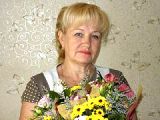 г. Хабаровск  Государственное образовательное учреждение высшего профессионального образования «Дальневосточный государственный гуманитарный университет»Диплом ВСГ №086284417.07.2006гБиробиджанское педагогическое училищеДиплом  ГТ № 27716023.06.1981гОбщий стаж работы, дата  поступления на работу с15.08.1981, 37 летСтаж  работы по специальности37летПервая 2017г.2014гПедагогика и психология с дополнительной специальностью «Педагогика и методика начального образования»Педагог-психолог и учитель начальных классовУчитель начальных классов Учитель начальных классовНачальные классы- 23., индивидуальное обучение 10 ч.23Маслеев Александр Владимирович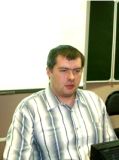 Комсомольский-на –Амуре государственный педагогический университетДиплом ВСБ № 0018112316.06.2004гОбщий стаж работы, дата  поступления на работу с10.08.2003, 15 лет Стаж  работы по специальности11 летСЗД2015г. Физика Учитель физики и информатикиФизика Информатика 36 ч.24Милая Ольга Григорьевна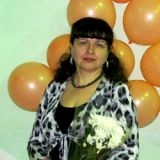 К н АПИ1993г.Общий стаж работы, дата  поступления на работу с13.07.1986, 32 годаСтаж  работы по специальности25 летВысшая 2015г.2016г. География и биологияЗам.дир. по УР, География- биология-1025Мирошников Владимир Ильич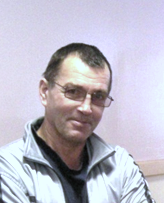 . Приморский сельско-хозяйственный институт  Лесное хозяйствоИнженер лесного хозяйстваДиплом ЗВ №  68392322.11.1986гПрофессиональная переподготовкаКраевое государственное бюджетное образовательное учреждение дополнительного профессионального образования (повышение квалификации) « Хабаровский краевой  институт развития образования»Диплом  27240305341630.11.2015гОбщий стаж работы, дата  поступления на работу с01.04.1976, 42 годаСтаж  работы по специальности35 летСЗД2016 «Педагогика»  Физическая культура-24ч.26Мисевич Ирина Владиславовна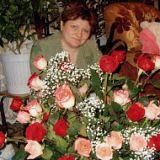  Хабаровский государственный педагогический университетДиплом АВС № 066689625.05.1998гХГПИ, 1998г.Общий стаж работы, дата  поступления на работу с15.08.1983, , 35 летСтаж работы по специальности 34 года Высшая 20152015г. Учитель русского языка и литературы Русский язык и литература -22,5ч.,27Морозова Юлия Александровна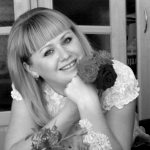   г. Хабаровск  Государственное образовательное учреждение высшего  профессионального образования «Дальневосточный государственный гуманитарный университет»Диплом ВСВ № 0588928 20.04.2006Общий стаж работы, дата  поступления на работу с 17.09.2001, 17 летСтаж работы по специальности 14  летСЗД2015Учитель - логопедЛогопедия  Класс коррекции-19 ч, индивидуальное обучение -16 ч28 Степаненко Светлана Александровна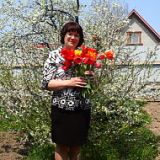 Благовещенский  педагогический колледж №1Диплом  АК№0280239 27.06.2000гОбщий стаж работы, дата  поступления на работу с 15.08.2000, 18 летСтаж работы по специальности 18 летСЗД2014г.Преподавание в начальных классах с дополнительной  подготовкой  в области изобразительной деятельности и художественного трудаНачальные классы – 18чиндивиуальные-15ч.29Олийник Наталья ВикторовнаХабаровский государственный педагогический институтБиология, химия Диплом ФВ № 246878Общий стаж работы, дата  поступления на работу с17.08.1992, 26 летСтаж  работы по специальности26 летВысшая2017г.2011Биология, химия Учитель биологии и химииХимия -  биология-2630Оненко Ирина Николаевна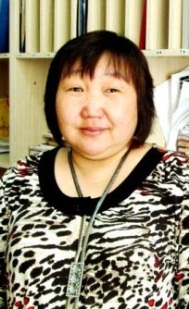 Хабаровский государственный педагогический институтДиплом  ЭВ№ 242460 29.06.1994гОбщий стаж работы, дата  поступления на работу с15.08.199424 годаСтаж  работы по специальности24  года СЗД.2014г.История и педагогикаУчитель истории и методист по воспитательной работеИстория, обществознание- 29ч.31Орешко Оксана Иосифовна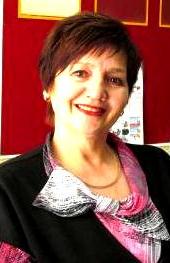 Хабаровский государственный педагогический институтДиплом ЖВ № 32784505.07.1979гОбщий стаж работы, дата  поступления на работу с15.08.1979, 39 летСтаж  работы по специальности39 лет Высшая2016г.2011г.МатематикаУчитель средней школыМатематика -27,5 ч.32Павлова Галина Николаевна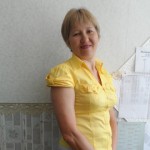 Комсомольский-на –Амуре государственный педагогический институтДиплом ФВ № 25764428.06.1991гСПТУ№ 11 г. Райчихинска Амурской области инструктор технического и обслуживающего труда в 4-8 классахДиплом  №11454819.07.1985гОбщий стаж работы, дата  поступления на работу с15.08.1985, 33 годаСтаж  работы по специальности30 летСЗД2010г. Физика и математика Учитель физики и математики Математика, физика 35,533 Пассар Варвара Васильевнаг. Хабаровск  Федеральное  государственное образовательное учреждение высшего образования «Дальневосточный государственный гуманитарный университет»Математика Диплом  02724  018914314.02. 2015Общий стаж работы, дата  поступления на работу с01.04.2009, 9 летСтаж  работы по специальности8 лет--Учитель математики  и информатики Математика и информатика -3034-Мурзина Валентина Александровна 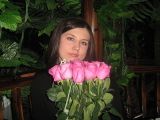 г.Комсомольск –на-Амуре .Федеральное государственное образовательное учреждение высшего профессионального образования «Амурский гуманитарно-педагогический государственный университет»Диплом ВСГ № 297224421 06.2008гОбщий стаж работы, дата  поступления на работу с 15.08.2008 10 летСтаж  работы по специальности10лет--------------2012Математика Учитель математики и информатики  Информатика - 2535Ридель Ольга Карловна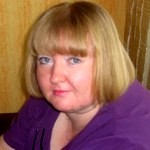 Хабаровский Государственный институт культуры, 1985г.Общий стаж работы, дата  поступления на работу с01.08.1985, 33 годаСтаж  работы по специальности27 лет--------------2015г.Библиотековедение и библиографияЗав.библиотекой – 1ст.36Рузанова Наталия Александровна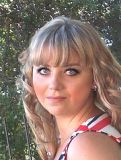 Федеральное государственное казённое учреждение высшего профессионального образования « Хабаровский пограничный институт  федеральной службы безопасности Российской Федерации»ЮриспруденцияДиплом ВСГ №358673426.06.2010Профессиональная переподготовкаАвтономная некоммерческая организация высшего образования «Московский институт современного академического образования»Педагогическое образование Учитель безопасности жизнедеятельности Диплом № 77240363996415.03.2016гАвтономная некоммерческая организация дополнительного профессионального образования «Московская академия профессиональных компетенций»Дефектология Учитель-дефектологДиплом 18000011661423.05.2016гОбщий стаж работы, дата  поступления на работу с01.09.200513 лет  Стаж  работы по специальности2 годаПедстаж 11 лет СЗД2016Педагогическое образование Учитель безопасности жизнедеятельности ЮриспруденцияДефектология Учитель-дефектологПреподаватель – организатор ОБЖ – 8 час, учитель индивид. обучение-9 ч37Сафронова Елена Николаевна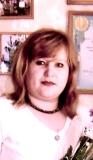 К н А ГПИ 1997г.Общий стаж работы, дата  поступления на работу с 09.09.1991, 27 летСтаж  работы по специальности25 летПервая,20162013г. ФилологияРусский язык и литература -15 ч зам. дир по ВР-1 ст.38Серебрякова Татьяна Алексеевна  г. Хабаровск Государственное образовательное учреждение высшего  профессионального образования «Дальневосточный государственный гуманитарный университет» «Педагогика и методика начального образования»Диплом ВСГ №086284617.07.2006гНиколаевское-на-Амуре педагогическое училище Учитель начальных классов Учитель начальных классовДиплом  ЖТ 3 25944706.07.1984гОбщий стаж работы, дата  поступления на работу с15.08.1984, 34 годаСтаж  работы по специальности34 года 2014, коррекционные классыПедагогика и психология с дополнительной специальностью Педагог-психолог и учитель начальных классов Коррекционное -20ч.Индивидуальное обучение -16 ч39Смирнова Любовь Михайловна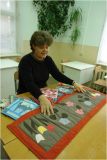 Хабаровский  технологический техникум Диплом  ЖТ № 43540626.04.1983гг.Хабаровск  Государственное образовательное учреждение высшего профессионального образования «Дальневосточный государственный гуманитарный университетПедагог-психолог и учитель начальных классов Диплом ВСГ № 086286017.07.2006гОбщий стаж работы, дата  поступления на работу с18.08.1976, 42 годаСтаж  работы по специальности28 летПервая  20162008г. технологияМоделирование и конструирование одежды Конструктор швейных изделий Педагогика и психология с дополнительной специальностью «Педагогика и методика начального образования»Технология - 26ч..40Смирнова Марина Викторовна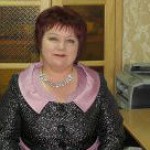 Хабаровское педагогическое училище 1983ХГПИ 1998г. ДВГГУ   по специальности методист воспитательной работе, учитель этики и психологи семейной жизниДиплом профессиональной переподготовке2003Общий стаж работы, дата  поступления на работу с15.08.1983, 35 летСтаж  работы по специальности35 летВысшая 2015г.2016Педагогика и методика воспитательной работы, менеджер в образовании, учитель музыкиМузыка, 13 ч.,Директор-1ст.41Стальмакова Ольга Гельевна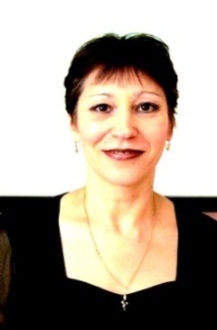 г. .Хабаровск  Государственное образовательное учреждение высшего профессионального образования «Дальневосточный государственный гуманитарный университет»Диплом  ИВС № 008916218.02.2006Благовещенское педагогическое училищеДиплом К № 15133802.07.1984Общий стаж работы, дата  поступления на работу с 01.09.1984, 34 годаСтаж  работы по специальности34  годаПервая 2016г2014гСпециальная психология Специальный психологПреподавание в начальных классахУчитель начальных классовНачальные классы - 19ч.,Внеурочная деятельность -3 часа42Степанова Марина Алексеевна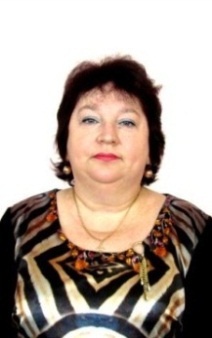 Ташкентский областной государственный педагогический институт  Диплом  ИВ № 26107205.07.1984гОбщий стаж работы, дата  поступления на работу с10.09.1984, 34 годаСтаж  работы по специальности34 года Высшая 2016г.2014г. Филология Учитель русского языка и литературыРусский язык и литература 28,5ч.43Тимофеева Вера Семёновна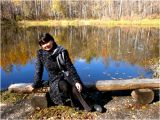 г. .Хабаровск  Государственное образовательное учреждение высшего профессионального образования «Дальневосточный государственный гуманитарный университет»Диплом  ВСГ № 364183429.06.2010гХабаровский педагогический колледжПреподавание в начальных классахУчитель начальных классов Диплом СБ № 352801828.02.2003гОбщий стаж работы, дата  поступления на работу с21.03.2003, 1 5 летСтаж  работы по специальности15 лет СЗД2014Биология с дополнительной специальностью географияУчитель биологии и географииБиология, география 3644Фроленков Михаил Евгеньевич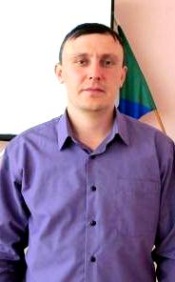 г. .Хабаровск  Государственное образовательное учреждение высшего профессионального образования «Дальневосточный государственный гуманитарный университет»Диплом ВСВ № 058780215.06.2005Общий стаж работы, дата  поступления на работу с01.08.2000, 18 летСтаж  работы по специальности13 лет СЗД2014г. Физическая культураПедагог по физической культуреФизическая культура 33 ч.45 Киле  Нина Андреевнаг.Хабаровск Государственное образовательное учреждение высшего профессионального образования «Дальневосточный государственный гуманитарный университет»Диплом  ДВС № 15328002928.06.2003гОбщий стаж работы, дата  поступления на работу с18.08.2003, 15 летСтаж  работы по специальности9 лет СЗД2014Филология Учитель русского языка и литературыРусский язык и литература26,546Шворак Наталья Юрьевна 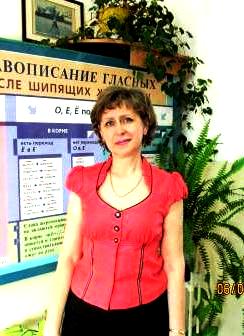 Хабаровский  государственный педагогический институт Диплом РВ № 43909226.06.1989 гОбщий стаж работы, дата  поступления на работу с12.09.1988, 30 летСтаж  работы по специальности30  лет СЗД2013г. Русский язык и литератураУчитель русского языка и литературы Русский язык и литература -26ч.47Беляева  Марина Александровна Хабаровский промышленно-экономический техникум Социальная работа Социальный работникДиплом  СБ № 3180350 28.06.2003 гг.Комсомольск-на АмуреФГБОУ ВПО«Амурский гуманитарный педагогический университет» Диплом  КП № 85760 17.06.2013Профессиональная переподготовкаАвтономная некоммерческая организация дополнительного профессионального образования «Московская академия профессиональных компетенций»Диплом № 18000011648704.04.2016Автономная некоммерческая организация дополнительного профессионального образования «Московская академия профессиональных компетенций»Диплом № 180000288392 от 01.10.2018Общий стаж работы, дата  поступления на работу 01.07.2002, 16 летСтаж  работы по специальности8 лет СЗДСоциальная педагогика в 2013 г окончила университет, 2016 учитель начальных классовСоциальная педагогикаСоциальный педагог «Педагогика и методика начального образования»(504 часа)Учитель начальных классов «Учитель-дефектолог» Учитель индивидуально на дому3448 Шатунова Ольга Григорьевна  Краевое государственное бюджетное образовательное учреждение среднего специального образования «Хабаровский педагогический колледж»Диплом 27 СПА № 000651220.06.2013гОбщий стаж работы, дата  поступления на работу с14.08.2013, 5 летСтаж  работы по специальности5 лет--------Преподавание в начальных классахУчитель начальных классов с дополнительной подготовкой  в области коррекционно-развивающего образования  Начальные классы 18Индивидуальное обучение- 10,549Назарова  Надежда ОлеговнаКраевое  государственное образовательное учреждение среднего профессионального образования  «Хабаровский педагогический колледж»Диплом № 112704  000097520.06.2014гИностранные языкиОбщий стаж работы, дата  поступления на работу с25.08.2014, 4  годаСтаж  работы по специальности 4 годаИностранный языкУчитель иностранного языка начальной и основной общеобразовательной школы Английский язык-28, 50 Коваленко Ирина Ивановнаг. Хабаровск Государственное образовательное учреждение высшего образования «Дальневосточный государственный гуманитарный университет»Диплом  ВСГ№0862867 19 .07.2006гОбщий стаж работы, дата  поступления на работу с01.07.1986, 32 годааСтаж  работы по специальности 27 летПервая, 2017«Педагогика и психология с дополнительной специальностью «Дошкольная педагогика и психология» Педагог-психолог  и преподаватель дошкольной педагогики и психологии  Педагог – психолого – 1,5 ст, факультативы по профессиональному самоопределению-3,551Ходжер  Любовь Павловнаг. Биробиджан  Государственное образовательное учреждение высшего профессионального образования  «Дальневосточная государственная социально-гуманитарная академия» Диплом ВСГ № 190450319.03.2008гНиколаевское-на-Амуре педагогическое училище Преподавание в начальных классах с дополнительной специализацией Учитель начальных классов со специализацией  «учитель обслуживающего труда»Диплом  УТ № 250489 28.06.1995 гОбщий стаж работы, дата  поступления на работу с22.08.1995, 23 годаСтаж  работы по специальности15 летСЗД.Олигофренопедагогика Учитель – олигофренопедагог.Преподавание в начальных классах с дополнительной специализацией Учитель начальных классов со специализацией  «учитель обслуживающего труда»2.Преподавание в начальных классах с дополнительной специализацией Учитель начальных классов со специализацией  «учитель обслуживающего труда»Начальные классы – 18, Инд обучение на дому-952Мох Светлана АлексеевнаХабаровский государственный педагогический институтДиплом КВ № 34462225.06.1985гОбщий стаж работы, дата  поступления на работу с15.08.1985, 33 годаСтаж  работы по специальности30 летСЗД Русский язык и литератураУчитель средней школыРусский язык и литература, 2353Белкина Светлана Алексеевнаг. .Хабаровск  Федеральное  государственное образовательное учреждение высшего образования «Дальневосточный государственный гуманитарный университет»Диплом 102724  1001358  10.07.2015Общий стаж работы, дата  поступления на работу с09.01.2016, 2 годаСтаж  работы по специальности2 годаСЗДПедагогическое  образование Бакалавр Профильная  образовательная программа «История» История 21 ч54Зезянова Мария АлександровнаГ .Хабаровск Федеральное государственное образовательное учреждение высшего профессионального образования «Дальневосточная государственная академия  физической культуры» Диплом ВСГ  № 2475218 26.06.2008гОбщий стаж работы, дата  поступления на работу с07.12.2007 ,11 летСтаж  работы по специальности6 летФизическая культура и спорт Специалист по физической культуре и спортуФизическая культура – 33ч 55Горшкова Ольга ВладимировнаХабаровский педагогический колледжПреподавание в начальных классахДиплом УТ № 66694327.06.1997гг. ХабаровскГосударственное образовательное учреждение высшего профессионального образования «Дальневосточная академия государственной службы» Диплом  ВСГ № 18005623455914.11.2017гДиплом о профессиональной подготовке.АНО ДПО « Московская академия профессиональных компетенций по программе « Социальная педагогика и психология» Рег. номер ППП 267-1Общий стаж работы, дата  поступления на работу с01.09.1997, 21 годСтаж  работы по специальности2 года1.Учитель начальных классов и математики 5-6 класс2. ЮриспруденцияЮристСоциальный педагог- психологСоциальный педагог-1 ст.Учитель  индивидуального обучения  на  дому 9 ч56Ходжер Оксана ВячеславовнаБиробиджанский областной колледж культуры Диплом СБ  № 073554827.06.2002гОбщий стаж работы, дата  поступления на работу с01.03.2001, 17 летСтаж  работы по специальности6 летСоциально-культурная деятельность и народно-художественное  творчествоПедагог-организаторПедагог дополнительного образования 22 ч57Жульпа Дмитрий АлександровичХабаровский государственный педагогический университетДиплом ДВС 0026128 от 22.06.2001 гОбщий стаж работы, дата  поступления на работу с02.07.2001, 17 летСтаж  работы по специальности10 летПедагог по физической культуре и спортуПо специальности «Физическая культура и спорт»Физическая культура-18 часов